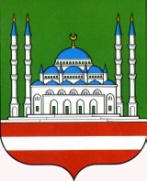 МУНИЦИПАЛЬНИ БЮДЖЕТАНУЧЕРЕЖДЕНИ«ЭДИСУЛТАНОВ ШИТ1ИНЦ1АРАХ ДОЛУ КУЛЬТУРИН Ц1А»ул Выборгская 11 Соьлжа-Г1ала,Нохчийн Республика, 364046,Тел./факс: (8928) 7878108E-mail: dvorec1957@mail.ruОКПО 66587366, ОГРН 1102031004426ИНН/КПП 2013001943/201301001НачальникуДепартамента культуры Мэрии г.ГрозногоМ.С-М. АмаевойОтчет о работе МБУ Дворца культуры им. Шиты Эдисултановаг. Грозныйза январь 2018гДуховно – нравственное воспитания. В рамках духовно-нравственного воспитания молодежи за отчетный период проведены следующие мероприятия:6 января в МБУ ДК им. Ш. Эдисултанова проведена новогодняя праздничная концертная программа «Чудеса под Новый год!» Учащиеся вокального кружка «Седарчи» под руководством Асхабова А. исполнили новогодние песни. Количество зрителей -  70 человек, участников – 13 человек.8 января в МБУ ДК им. Ш. Эдисултанова проведено новогоднее представление «В гостях у сказки!». Учащиеся театрального кружка и сотрудники Дворца культуры, под руководством Лорснукаевой М.И., предстали для зрителей в виде сказочных персонажей Деда Мороза, Снегурочки, Бабы –Яги, снежинок, гномов и других героев. В конце мероприятия зрителям были розданы небольшие подарки. Количество зрителей - 60 человек, участников – 17 человек.9 января в МБУ ДК им. Ш. Эдисултанова проведен концерт, посвящённый Дню восстановления государственности ЧИАССР «Расцветай наш край родной!»Начался   праздничный концерт с выступления вокального кружка художественной самодеятельности «Седарчи», участницы исполнили песни оРодине и о мире. Затем для наших дорогих зрителей выступили учащиеся театрального кружка и показали зрителям, сценки, из нашей повседневной жизни.Количество зрителей - 100 человек, участников – 15 человек.10 января в МБУ ДК им. Ш. Эдисултанова Департамент культуры Мэрии г. Грозного провел концерт ко Дню восстановления государственности Чеченского народа.  На концерте присутствовали первый заместитель мэра г. Грозного - руководитель аппарата Мэрии Ибрагим Бурсагов, заместитель председателя Парламента ЧР Шаид Жамалдаев. Так же в мероприятии приняли участие представители общественных и молодежных организаций, студенты и школьники. Гости поздравили всех с днем восстановления ЧИАССР. По завершении официальной части артисты Департамента культуры исполнили песни, в которых воспевали Родину и ее героев. Количество зрителей – 200 человек, участников – 10 человек.     17 января в МБУ ДК им. Ш. Эдисултанова проведена лекция о культуре и морали поведения в многонациональном обществе «Этика поведения!». В ходе лекции лектор рассказал детям о таком понятии как толерантность, о том, что важно быть терпимым по отношению друг к другу. В чеченских обычаях заложено уважение к друг другу, независимо от возраста и национальности. И в завершении лекции учащимися театрального кружка были прочитаны стихотворения о толерантности. Количество зрителей - 20 человек, участников – 2 человека.20 января в МБУ ДК им. Ш. Эдисултанова проведен ловзар по возрождению вайнахских обычаев и традиций «Нохчийн ловзар». В мероприятии приняли участие участники клубных формирований и сотрудники ДК, а также жители поселка. Зажигательная лезгинка никого не оставила равнодушным. Ловзар был проведен с соблюдением вайнахских обычаев и традиций. Возможность танцевать была представлена каждому желающему. Количество зрителей - 110 человек, участников – 5 человек.28 января в МБУ ДК им. Ш. Эдисултанова проведена театрально-концертная программа «Вайн г1иллакхаш, а, оьздангалла а!». Вели программу две ведущие Зубайраева Амина и Мусиханова Камила. Началось мероприятие с выступления танцевальной пары. Учащиеся вокального кружка «Седарчи» под руководством Асхабова А. исполнили чеченские народные песни и песни современной эстрады: «Даймохк», «Дашо малх», «Хаза зезаг» и другие. Также в концерте приняли участие учащиеся театрального кружка, под руководством Лорснукаевой М.И., которые показали мини-сценки. Количество зрителей - 190 человек, участников – 15 человек.По духовно-нравственному и гражданско-патриотическому воспитанию в январе проведено семь мероприятий, в них принимало участие до 750 человека, задействовано – 77 человек.Профилактика и предупреждение распространения инфекций, вызываемых социально-значимыми заболеваниямиВ рамках профилактики и предупреждения распространения инфекций, вызываемых вирусом иммунодефицита человека (ВИЧ - инфекция, туберкулеза и др. социально-значимыми заболеваниями) в ДК за отчетный период проведены следующие мероприятия.25 января в МБУ ДК им. Ш. Эдисултанова проведен диспут по пропаганде здорового образа жизни «Курение-мифы или реальность?». С учащимися клубных формирований в очередной раз была затронута злободневная тема табакокурения. В ходе диспута слушателям было рассказано о том, что курение приводит к развитию трех основных заболеваний с летальным исходом: рак легкого; хронический бронхит и эмфизема; коронарная болезнь. Количество зрителей - 40 человек, участников – 3 человека.По профилактике и предупреждение распространения инфекций, вызываемых социально-значимыми заболеваниями, в январе проведено одно мероприятие, в нем принимало участие до 40 человек, задействовано – 3 человека.Профилактика безнадзорности и преступлений несовершеннолетнихВ рамках профилактики безнадзорности и преступлений несовершеннолетних за отчетный период в ДК, проведено следующие мероприятия.11 января в МБУ ДК им. Ш. Эдисултанова проведена благотворительная экскурсия для детей из реабилитационного центра ЧР, несовершеннолетних, попавших в сложные жизненные ситуации.  Для детей из реабилитационного центра была проведена экскурсия по ДК, показана выставка работ учащихся кружков «Бисероплетение», «ИЗО» «Резьба по дереву».  Учащиеся вокального и театрального кружков под руководством Лорснукаевой М.И. провели для них концерт. Количество зрителей -  30 человек, участников – 15 человек.12 января в МБУ ДК им. Ш. Эдисултанова Департамент культуры Мэрии г. Грозного провел концерт ко 100-летию создания комиссии по делам несовершеннолетних и защите их прав.На концерт были приглашены представители Мэрии и Префектуры Заводского района. По завершении официальной части выступили артисты Департамента культуры: Ибрагимов Тамерлан, Газалиева Зайнап, Кусариев Мурад и учащиеся ДШИ № 5. Количество зрителей – 200 человек, участников – 10 человек.   14 января в МБУ ДК им. Ш. Эдисултанова проведен концерт, приуроченный к 100-летию создания комиссии по делам несовершеннолетних и защите их прав «Наши дети-наше будущее!»Началось мероприятие с выступления вокального кружка художественной  самодеятельности «Седарчи», участницы исполнили песни о Родине, мире и дружбе. Затем для наших дорогих зрителей выступили учащиеся театрального кружка и показали зрителям, сценки, из нашей повседневной жизни. Количество зрителей - 120 человек, участников – 15 человек.По профилактике безнадзорности и преступлений несовершеннолетних в январе проведено три мероприятия, в нем принимало участие до 350 человек, задействовано 40 человек.Профилактике наркомании и незаконного оборота наркотиковВ рамках мероприятий по профилактике наркомании и незаконного оборота наркотиков в ДК за отчетный период проведены следующие мероприятия.21 января в МБУ ДК им. Ш. Эдисултанова состоялся мастер-класс по резьбе по дереву «Лучше займись делом» Мастер-класс провел руководитель кружка «Резьба по дереву» Оздоев Аслан Мустафаевич со своим помощником Астамировым Исой Ильясовичом. Аслан рассказал о тонкостях резьбы геометрических рисунков, показал и объяснил, как аккуратно и красиво надо делать разные изделия из дерева. Иса продемонстрировал технику выжигания по дереву. Подобные мероприятия всегда вызывают большой интерес у детей и подростков. Количество зрителей - 20 человек, участников – 5 человек.По профилактике наркомании и незаконного оборота наркотиков в январе проведено одно мероприятие, в нем принимало участие до 20 человек, задействовано 5 человек.Профилактика экстремизма и терроризмаВ рамках мероприятий по профилактике экстремизма и терроризма в ДК за отчетный период проведены следующие мероприятия.28 января в МБУ ДК им. Ш. Эдисултанова проведено соревнование по греко – римской борьбе под эгидой «Мы говорим НЕТ терроризму!». В соревнованиях приняли участие спортсмены, занимающиеся в секциях греко-римской борьбы. Участники встречи соревновались в разных весовых категориях. Количество зрителей -  250 человек, участников – 5 человек.По профилактике экстремизма и терроризма в январе проведено одно мероприятие, в нем принимало участие до 250 человек, задействовано – 5 человек.                                    Внеплановые мероприятия16 января в МБУ ДК им. Ш. Эдисултанова проведен семинар по подготовке к выборам 2018г «Выборы Президента РФ 2018г»Семинар был проведен для членов участковой избирательной комиссии (УИК) Заводского района г.Грозного. Лекторы, сопровождая свои выступления слайдами, довели до слушателей семинара такие темы, как «Порядок составления, уточнения, использования и хранения списка избирателей для голосования на выборах Президента Российской Федерации», «Избирательный бюллетень», «Порядок голосования в помещении для голосования», «Подсчет голосов избирателей. Установление итогов голосования» и другие. Количество зрителей - 120 человек, участников – 7 человек.18 января в МБУ ДК им. Ш. Эдисултанова Департаментом культуры Мэрии г. Грозного проведена церемония вручения премий победителям в городском конкурсе на лучшую новогоднюю игрушку «Мастерская Деда Мороза». В фойе ДК также была организована выставка работ, представленных на конкурс «Мастерская Деда Мороза». На церемонию вручения дипломов победителям были приглашены Министр культуры ЧР Дааев Х-Б.Б., начальник Департамента культуры Мэрии г. Грозного Амаева М.С-М. и другие уважаемые гости.  Дипломы и награды получили 6 человек. Количество зрителей -  60 человек, участников – 15 человек.24 января в МБУ ДК им. Ш. Эдисултанова проведен показ мультипликационного фильма для детей «Смурфики. Затерянная деревня»». Внеплановый показ мультфильма был проведен для детей старших групп детского сада №117 «Лучик».  Просмотр любимых детьми мультипликационных фильмов на большом экране вызывает восторг и массу положительных эмоций у детей. Маленькие зрители искренни сопереживали добрым героям и радовались их победам. Цель данного мероприятия: организация досуга детей. Количество зрителей -  200 человек, участников – 5 человек.За отчетный период в январе проведено три внеплановых мероприятий, в нем принимало участие – 380 человек, задействовано -  27 человек.В январе было проведено 16 мероприятий, в них принимали участия до 1790 человека, задействовано 157 человек.Клубных формирований: - 13. Участников – 343 человек.1.Вокальный кружок – 30 участников. 2. Вокальный кружок (младшая группа) - 20 участников. Разучивают песни. Участвуют в концертных мероприятиях, конкурсах. 3.Театральный кружок – 24 участника. Разучивают сценки. Участвуют в театральных постановках, концертных мероприятиях, конкурсах.4. Танцевальный кружок – 50 участника.5. Танцевальный кружок – (младшая группа) – 30 участников.Разучивают танцевальные движения. Участвуют в концертные мероприятия.6. Бисероплетение – 30 участника.7.Бисероплетение – 27 участника. Обучаются плетению из бисера. Участвуют в выставках и конкурсах.8. Резьба по дереву – 20 участника. Учатся делать поделки из дерева. Участвуют в выставках и конкурсах.9. Резьба по дереву –18 (младшая группа). Учатся делать поделки из дерева. Участвуют в выставках и конкурсах.10. Кулинарные курсы -  25 участников. Учатся готовить разные блюда. 11. Дечиг пондар – 27 участников. Разучивают аккорды. Участвуют в концертных мероприятиях, конкурсах.12. ИЗО – 27 участников.   Учатся рисовать. 13. Декоративно-прикладное искусство – 15 участников. Учатся делать подделки из разных природных материалов.Директор										С.Г. ЦагаевМУНИЦИПАЛЬНОЕ БЮДЖЕТНОЕ УЧРЕЖДЕНИЕ ДВОРЕЦ КУЛЬТУРЫ ИМ. ШИТЫ ЭДИСУЛТАНОВАул Выборгская 11 г. Грозный,Чеченская Республика, 364046,Тел./факс: (8928) 7878108e-mail: dvorec1957@mail.ruОКПО 66587366, ОГРН 1102031004426ИНН/КПП 2013001943/201301001МУНИЦИПАЛЬНОЕ БЮДЖЕТНОЕ УЧРЕЖДЕНИЕ ДВОРЕЦ КУЛЬТУРЫ ИМ. ШИТЫ ЭДИСУЛТАНОВАул Выборгская 11 г. Грозный,Чеченская Республика, 364046,Тел./факс: (8928) 7878108e-mail: dvorec1957@mail.ruОКПО 66587366, ОГРН 1102031004426ИНН/КПП 2013001943/201301001МУНИЦИПАЛЬНОЕ БЮДЖЕТНОЕ УЧРЕЖДЕНИЕ ДВОРЕЦ КУЛЬТУРЫ ИМ. ШИТЫ ЭДИСУЛТАНОВАул Выборгская 11 г. Грозный,Чеченская Республика, 364046,Тел./факс: (8928) 7878108e-mail: dvorec1957@mail.ruОКПО 66587366, ОГРН 1102031004426ИНН/КПП 2013001943/201301001Исх.№4 от 24.01.18г от 24.01.18г от 24.01.18гНаименованиеколичество мероприятийколичество участниковКоличество зрителейДуховно-нравственное ​воспитание​777750Патриотическое воспитание000Профилактика здорового образа жизни1340Профилактика наркомании1520Профилактика правонарушений340350Профилактика терроризма и экстремизма15250Внеплановые мероприятия327380ИТОГО161571790​Конкурсы​ Участие в Республиканских конкурсахУчастие в Международных конкурсах